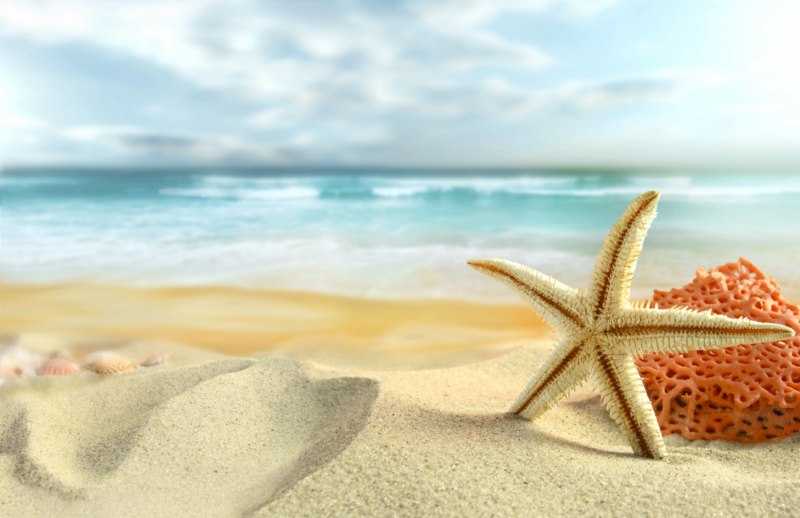                              ΚΑΛΟ ΚΑΛΟΚΑΙΡΙ ΣΕ ΟΛΟΥΣ